_____________________________________________________________________________________________Уважаемая Зоя Васильевна!По результатам экспертизы проекта решения Думы Колпашевского района «О внесении изменений в решение Думы Колпашевского района от 15.12.2014 № 131 «О бюджете муниципального образования «Колпашевский район» на 2015 год» (в редакции решения Думы Колпашевского района от 25.03.2015 № 14) (далее – проект изменений бюджета, проект решения) Счетная палата Колпашевского района (далее – Счетная палата) сообщает:1. Проектом решения предусматривается уменьшение как доходов, так и расходов на  27518,5 тыс. руб. Сокращение доходов местного бюджета вызвано уменьшением безвозмездных поступлений на указанную сумму.2. В целях приведения наименований вида доходов в соответствии установленным Указаниями о порядке применения бюджетной классификации Российской Федерации, утвержденными приказом Минфина РФ от 01.07.2013 № 65н в приложении 1 «Перечень главных администраторов доходов бюджета МО «Колпашевский район» - органов местного самоуправления, органов местной администрации МО «Колпашевский район», учреждений, созданных ими, и закрепляемых за ними виды (подвиды) доходов бюджета МО «Колпашевский район» на 2015 год» к решению о бюджете по коду классификации бюджета МО «Колпашевский район»:- 902 2 02 03029 05 0000 151 наименование вида доходов исправить на «Субвенции бюджетам муниципальных районов на компенсацию части платы, взимаемой с родительской (законных представителей) за присмотр и уход за детьми, посещающими образовательные организации, реализующие образовательные программы дошкольного образования»Председатель                                                                                                 А.В.МуратовО.В.Мерзлякова(38254)53054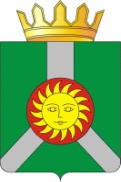 СЧЕТНАЯ ПАЛАТА КОЛПАШЕВСКОГО РАЙОНА СЧЕТНАЯ ПАЛАТА КОЛПАШЕВСКОГО РАЙОНА СЧЕТНАЯ ПАЛАТА КОЛПАШЕВСКОГО РАЙОНА ___________  № _____на № 01-12-22  от 20.04.2015                                                              ___________  № _____на № 01-12-22  от 20.04.2015                                                              Председателю Думы Колпашевского районаЗ.В.БылинойЗаключение на проект решения Думы Колпашевского района «О внесении изменений в решение Думы Колпашевского района от 15.12.2014 № 131 «О бюджете муниципального образования «Колпашевский район» на 2015 год» (в редакции решения Думы  Колпашевского  района от 25.03.2015 № 14)